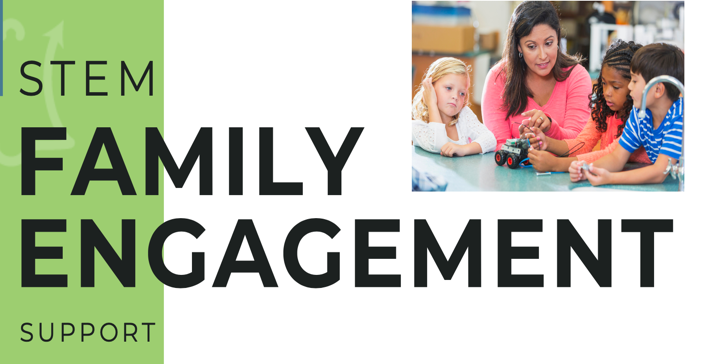 FE Summer Grant Application Name of Program/Site:Name of Program Director:Email address:Phone: Date:Beyond School Bells is excited to offer Family Engagement (FE) Mini-Grants beginning in July 2022 for summer and school year support. The purpose is to increase family engagement across NE programs in innovative and hands-on ways that reflect current best practices and a genuine desire for enriching family and community experiences. Please select which summer grant option you are applying for: Community-wide end of summer afterschool program celebration  Develop communication materials to share with caregivers as summer camp/club progresses 	 Add or enrich family engagement event as end of summer club/camp experienceFE Summer Grant SpecificationsPlease acknowledge commitment to each of the summer grant requirements by checking the relevant boxes below: If applying for an event option, we will incorporate a STEM activity for families to do together at event (if not applying for event option, leave box unchecked) Submit progress (narrative) and expenditure reports at end of contractAcknowledgementI commit to the above requirements if this application is awarded as FE summer grant. Name: _____________     Date: _______________      Signature: ________________ Application Questions:Please provide the following information:Enrollment number grant will impact:Grade level(s) grant will serve:What level of experience would you say your program is at with family engagement?	 Beginning (early learning phase)	 Intermediate (some developed practices, but would like to grow)	 Advanced (highly experienced, very comfortable in current practices)Please tell us about how you currently communicate with families:Individual parent/caregiver outreach (select all that apply) Email Text Social media Phone Other: Frequency of communications:Broad outreach (select all that apply) Handouts Flyers Social media  Email Other: Frequency of communications: How many family engagement events does your program currently hold per year?Please describe these events:What is your program’s greatest need in terms of engaging families?Do you have any additional family engagement ideas/innovations you would like to propose as part of your grant contract?Please list three goals for improving your program’s FE practices over the course of this mini-grant:Goal 1:Goal 2:Goal 3:What is the total grant amount you are applying for (up to $1,500)?Please provide a general budget (ex. Food, STEM materials for FE events, Outreach, etc.). Send completed applications with general budget proposals to Dakota Staggs dstaggs@nebraskachildren.org and Alison O’Toole aotoole@nebraskachildren.org 